Business IntelligenceModul PraktikumFile Teks sebagai data Input pada Kettle Pentaho Data Integration TopikMembaca file teks terstruktur tipe CSV dan tipe Fixed sebagai data masukan. TujuanSetelah menyelesaikan praktikum ini, mahasiswa diharapkan mampu:Memahami penggunaan variable pada Pentaho Data Integration.Mampu menggunakan komponen step CSV file input untuk membaca file teks tipe CSV.Mampu menggunakan komponen step Fixed file input untuk membaca file teks berisi data fixed width.Alat dan BahanKomputer dengan Pentaho Data Integration  terinstallPentaho Data Integration dapat diperoleh di:  http://community.pentaho.com/Rangkuman/Teori[Menjelaskan step (job entry) Set Variables, step Text file input untuk membaca file teks csv dan file jenis fixed width (tab separated) dan file teks jenis berisi data tidak terstruktur, step Modified Java Script Value]Step Set Variables Set variables merupakan step (job entry) yang berada dalam grup General, digunakan untuk membuat variable dalam suatu job. Simbol: 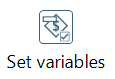 Properties Set Variables:Keterangan: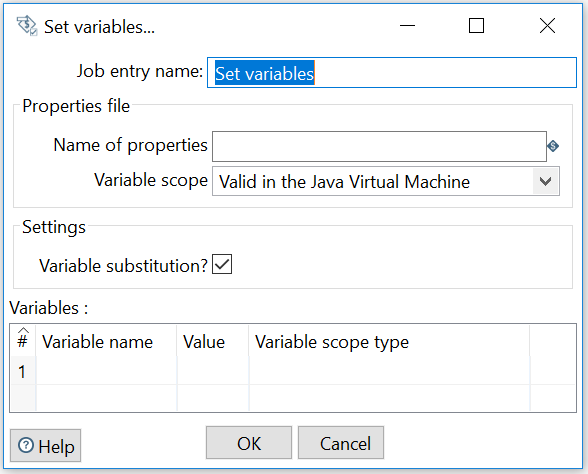 Job entry name: untuk memberi nama step.Variable name: untuk memberi nama variable.Value: untuk mengisi nilai awal variable.Variable scope type: untuk menentukan scope (jangkauan) dari variable.Valid in the Java Virtual MachineValid in the current jobValid in the parent jobValid in the root jobContoh mengisi properties Set Variables:Job entry name: variabel nilaiMaka hasilnya adalah:   yang memiliki variabel dengan nama ujian ,dengan nilai (value) 95 dan variabel hanya berlaku pada job tempat step Set Variable tersebut dibuat (current job).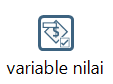 Membaca nilai variabel:Untuk membaca nilai variabel yang dibuat melalui Set Variables gunakan:  ${namaVariabel}Contoh:Tambahkan step Start ke ruang kerja, kemudian tambahkan step Set Variables dan step Display Msgbox Info. Kemudian susun step dan hop seperti dibawah ini: 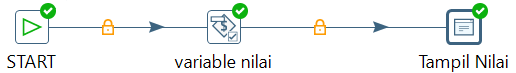 Untuk Set Variables isi properties seperti di atas, sedangkan untuk Display Msgbox Info isi propertiesnya seperti berikut: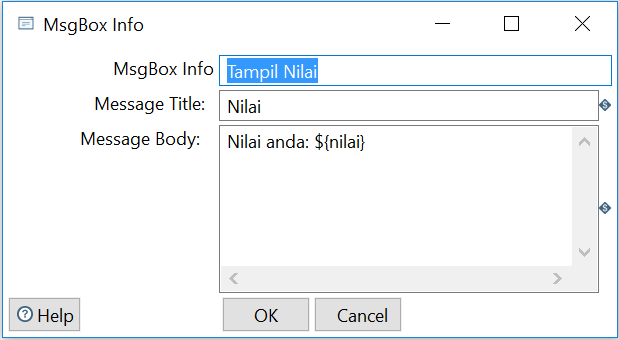 Step CSV File Input (hanya ada pada Pentaho DI versi 7 ke-atas)Contoh isi file teks tipe CSV:Step CSV File Input  merupakan step yang berada dalam grup Input pada suatu Transformation, digunakan untuk membaca isi file teks dengan tipe CSV (comma-separated values) yang digunakan sebagai input pada suatu transformation. Step CSV File Input hanya ada pada lingkungan kerja Transformation.Simbol: 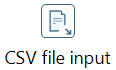 Properties CSV File Input: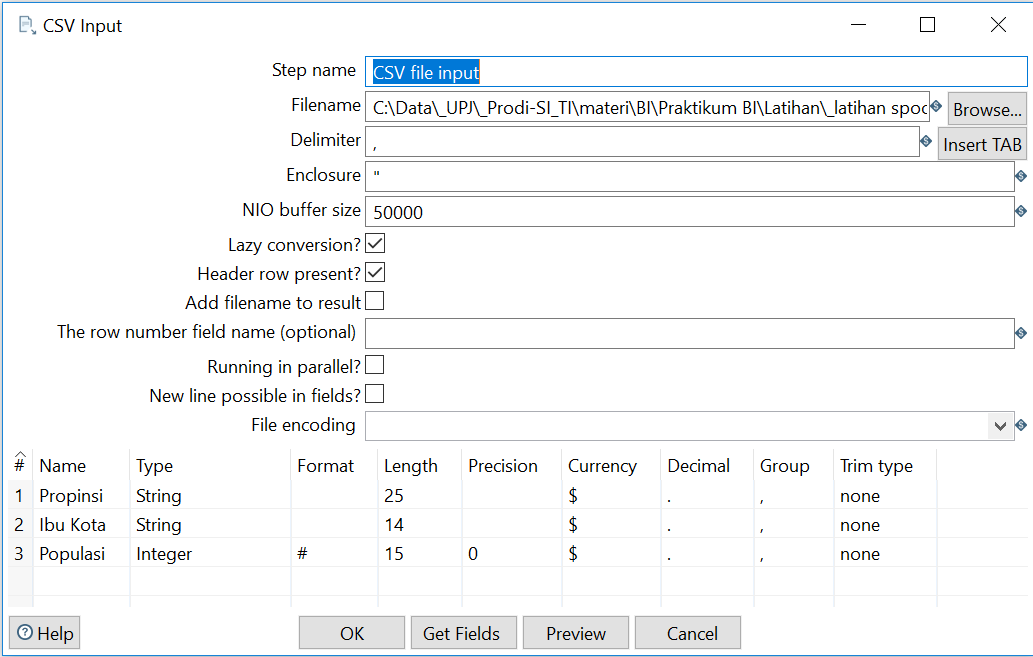 Berikut adalah beberapa item yang sering di-set pada properties CSV File Input: Step Name	: Untuk memberikan nama pada step.Filename	: menentukan nama file dan lokasi file teks CSV yang akan dibuka.Tekan tombol  untuk mencari file teks CSV yang ingin dibuka.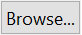 Delimiter	: Untuk menentukan simbol pemisah antar field data pada file teks CSV. Biasanya field data pada file teks CSV dipisahkan dengan simbol koma (,) atau titik-koma/semicolon (;) atau tabulasi/tab.Daftar field	: Mendeskripsikan field data yang ada pada file teks CSV, untuk mendapatkan deskripsi field ini cukup tekan tombol  kemudian akan tampil form untuk menentukan jumlah baris data yang akan diambil untuk sample: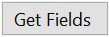 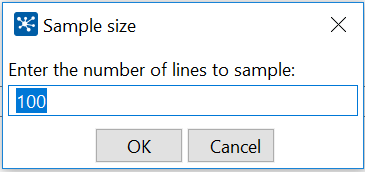 Setelah menekan tombol OK akan tampil form hasil scan terhadap sampel, kemudian tekan tombol Close untuk memasukkan hasil scan tersebut ke daftar field.Untuk melakukan preview terhadap data yang akan diambil, tekan tombol  maka akan tampil form berisi data preview.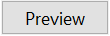 Step Fixed File Input (hanya ada pada Pentaho DI versi 7 ke-atas)Contoh isi file teks tipe Fixed:Step Fixed File Input  merupakan step yang berada dalam grup Input pada suatu Transformation, digunakan untuk membaca isi file teks dengan tipe fixed (lebar tiap kolom data fixed) yang digunakan sebagai input pada suatu transformation. Step Fixed File Input hanya ada pada lingkungan kerja Transformation.Simbol: 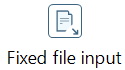 Properties Fixed File Input: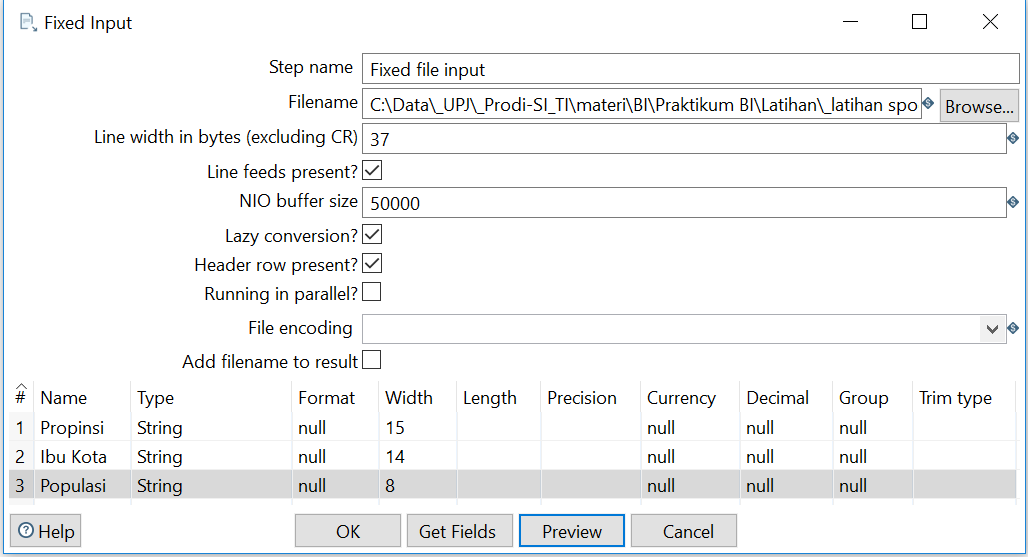 Berikut adalah beberapa item yang sering di-set pada properties Fixed File Input: Step Name	: Untuk memberikan nama pada step.Filename		: menentukan nama file dan lokasi file teks tipe fixed yang akan dibuka.Tekan tombol  untuk mencari file teks tipe fixed yang ingin dibuka.Line width in bytes	: Untuk menentukan jumlah karakter pada baris data terlebar/terpanjang dalam file teks tipe fixed. (caranya: hitung jumlah krakter (termasuk jumlah spasi) pada baris yang paling lebar dalam file teks).Daftar field	: Mendeskripsikan field data yang ada pada file teks tipe fixed.Untuk mendapatkan deskripsi field ini cukup tekan tombol  kemudian akan tampil form untuk menentukan batas awal tiap-tiap kolom pada teks: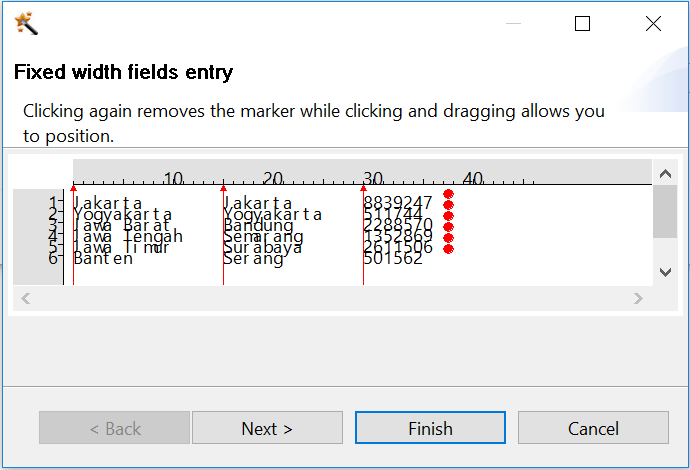 Click pada ruler (penggaris) untuk membuat garis batas awal field (garis warna merah). Untuk menghapus garis pembatas yang salah, click pada garis yang ingin dihapus.Tekan tombol Next sehingga akan tampil form: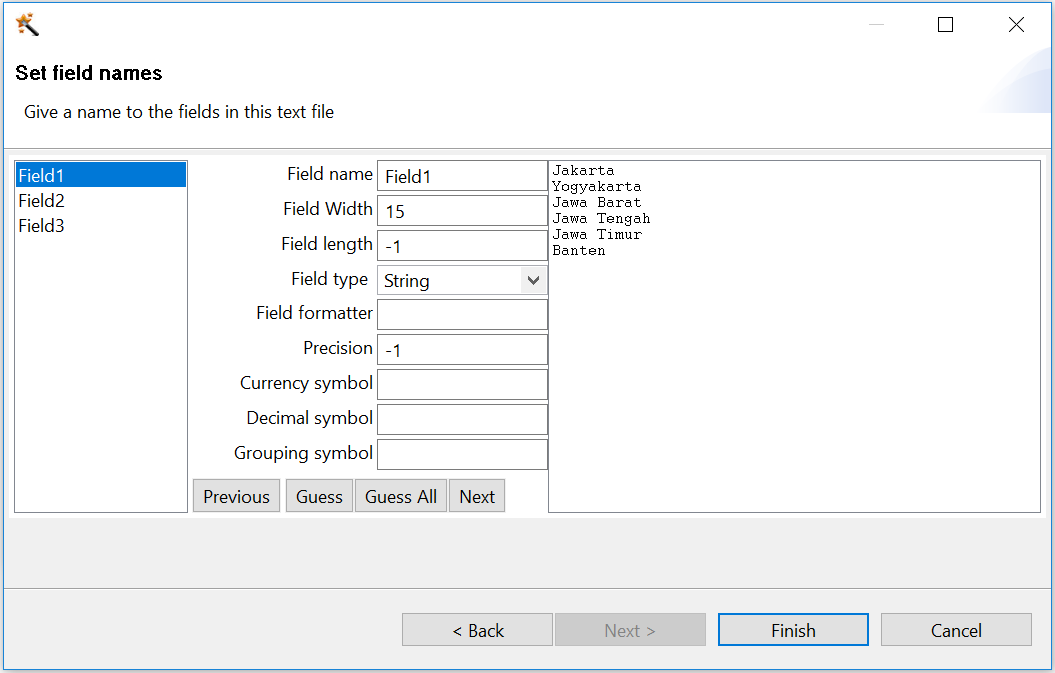 Click Field1 , kemudian tentukan field name (nama field) dan field type (tipe field) untuk field 1, demikian juga untuk field2, dan seterusnya.Click tombol Finish, untuk memasukkan field ke dalam daftar field.Untuk melakukan preview terhadap data yang akan diambil, tekan tombol  maka akan tampil form berisi data preview.PraktekPada bagian ini, akan dibahas mengenai praktek yang akan dilakukan. Praktek 1: Mengakses data dari file teks tipe CSVIkuti langkah-langkah berikut ini untuk membuat transformation yang akan membaca data nama dari file teks tipe CSV daftar nama.csv!Jalankan spoon.batBuat transformation baru,  file  new  transformation.Click & Drag (atau shift+double click) CSV file input dari entries Input ke ruang kerjaDouble Click pada step CSV file input, untuk membuka propertiesPada properties step name, isikan nama step (=daftar nama).Click tombol browse untuk mencari file daftar nama.csv .Pastikan delimiter sesuai dengan pemisah yang digunakan pada file daftar nama.csv.Click tombol Get Fields untuk mengambil field yang ada pada file.Click tombol Preview untuk melihat preview data dari file teks.Simpan file transformation dengan nama ambil data nama.ktr yang nantinya bisa digunakan di dalam job.Praktek 2: Mengakses data dari file teks tipe FixedIkuti langkah-langkah berikut ini untuk membuat transformation yang akan membaca data nama dari file teks tipe Fixed daftar nama.txt!Jalankan spoon.batBuat transformation baru,  file  new  transformation.Click & Drag (atau shift+double click) Fixed file input dari entries Input ke ruang kerjaDouble Click pada step Fixed file input, untuk membuka propertiesPada properties step name, isikan nama step (=daftar nama).Click tombol browse untuk mencari file daftar nama.txt .Pada line width in bytes, isi dengan jumlah karakter pada baris teks terpanjang dalam file teks.Click tombol Get Fields untuk field-field yang ada pada file, tentukan titik awal (garis batas awal) tiap field.Click tombol Next, kemudian ubah nama field dan tipe field sesuai kebutuhan. Click tombol Finish.Click tombol Preview untuk melihat preview data dari file teks.Simpan file trenaformation dengan nama ambil data nama 2.ktr yang nantinya bisa digunakan di dalam job.Analisa Hasil PraktekBerdasarkan praktek yang telah Anda lakukan, jawablah beberapa pertanyaan berikut ini:…?Tugas….!Variable nameValueVariable scope typeujian95Valid in the current job